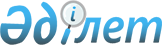 О внесении изменений в решение маслихата от 8 декабря 2016 года № 91 "Об областном бюджете Костанайской области на 2017-2019 годы"Решение маслихата Костанайской области от 10 февраля 2017 года № 110. Зарегистрировано Департаментом юстиции Костанайской области 21 февраля 2017 года № 6836      В соответствии со статьями 44, 104, 106, 108 Бюджетного кодекса Республики Казахстан от 4 декабря 2008 года и подпунктом 1) пункта 1 статьи 6 Закона Республики Казахстан от 23 января 2001 года "О местном государственном управлении и самоуправлении в Республике Казахстан" Костанайский областной маслихат РЕШИЛ:

      1. Внести в решение маслихата от 8 декабря 2016 года № 91 "Об областном бюджете Костанайской области на 2017-2019 годы" (зарегистрировано в Реестре государственной регистрации нормативных правовых актов под № 6750, опубликовано 28 декабря 2016 года в информационно-правовой системе "Әділет") следующие изменения:

      пункт 1 изложить в новой редакции:

      "1. Утвердить бюджет Костанайской области на 2017-2019 годы согласно приложениям 1, 2 и 3 соответственно, в том числе на 2017 год в следующих объемах:

      1) доходы – 157336297,2 тысячи тенге, в том числе по:

      налоговым поступлениям – 4946633,0 тысячи тенге;

      неналоговым поступлениям – 514870,8 тысячи тенге;

      поступлениям от продажи основного капитала – 16032,0 тысячи тенге;

      поступлениям трансфертов – 151858761,4 тысячи тенге; 

      2) затраты – 151621770,4 тысячи тенге;

      3) чистое бюджетное кредитование – 5902605,2 тысячи тенге, в том числе:

      бюджетные кредиты – 6963853,0 тысячи тенге;

      погашение бюджетных кредитов – 1061247,8 тысячи тенге;

      4) сальдо по операциям с финансовыми активами – 6438002,8 тысячи тенге, в том числе приобретение финансовых активов – 6438002,8 тысячи тенге;

      5) дефицит (профицит) бюджета – -6626081,2 тысячи тенге;

      6) финансирование дефицита (использование профицита) бюджета – 6626081,2 тысячи тенге.";

      приложения 1, 2, 3 к указанному решению изложить в новой редакции согласно приложениям 1, 2, 3 к настоящему решению.

      2. Настоящее решение вводится в действие с 1 января 2017 года.



      СОГЛАСОВАНО:

      Руководитель государственного

      учреждения "Управление

      экономики и бюджетного

      планирования акимата

      Костанайской области"

      ________________ Е. Спанов

 Областной бюджет Костанайской области на 2017 год Областной бюджет Костанайской области на 2018 год Областной бюджет Костанайской области на 2019 год
					© 2012. РГП на ПХВ «Институт законодательства и правовой информации Республики Казахстан» Министерства юстиции Республики Казахстан
				
      Председатель сессии,
секретарь Костанайского
областного маслихата

С. Ещанов
Приложение 1
к решению маслихата
от 10 декабря 2017 года № 110Приложение 1
к решению маслихата
от 8 декабря 2016 года № 91Категория

Категория

Категория

Категория

Категория

Сумма, тысяч тенге

Класс

Класс

Класс

Класс

Сумма, тысяч тенге

Подкласс

Подкласс

Подкласс

Сумма, тысяч тенге

Наименование

Сумма, тысяч тенге

I. Доходы

157336297,2

1

0

0

0

Налоговые поступления

4946633,0

1

05

0

0

Внутренние налоги на товары, работы и услуги

4946633,0

1

05

3

0

Поступления за использование природных и других ресурсов

4945399,0

4

00

Сборы за ведение предпринимательской и профессиональной деятельности

1234,0

2

0

0

0

Неналоговые поступления

514870,8

2

01

0

0

Доходы от государственной собственности

75033,3

2

01

1

0

Поступления части чистого дохода государственных предприятий

11310,0

2

01

3

0

Дивиденды на государственные пакеты акций, находящиеся в государственной собственности

6516,0

4

Доходы на доли участия в юридических лицах, находящиеся в государственной собственности

1247,0

2

01

5

0

Доходы от аренды имущества, находящегося в государственной собственности

41330,0

2

01

6

0

Вознаграждения за размещение бюджетных средств на банковских счетах

8166,0

2

01

7

0

Вознаграждения по кредитам, выданным из государственного бюджета

6464,3

2

02

0

0

Поступления от реализации товаров (работ, услуг) государственными учреждениями, финансируемыми из государственного бюджета

2050,0

2

02

1

0

Поступления от реализации товаров (работ, услуг) государственными учреждениями, финансируемыми из государственного бюджета

2050,0

2

03

0

0

Поступления денег от проведения государственных закупок, организуемых государственными учреждениями, финансируемыми из государственного бюджета

32,0

2

03

1

0

Поступления денег от проведения государственных закупок, организуемых государственными учреждениями, финансируемыми из государственного бюджета

32,0

06

Прочие неналоговые поступления

437755,5

1

Прочие неналоговые поступления

437755,5

3

0

0

0

Поступления от продажи основного капитала

16032,0

3

01

0

0

Продажа государственного имущества, закрепленного за государственными учреждениями

16032,0

3

01

1

0

Продажа государственного имущества, закрепленного за государственными учреждениями

16032,0

4

0

0

0

Поступления трансфертов

151858761,4

4

01

0

0

Трансферты из нижестоящих органов государственного управления

13744346,4

4

01

2

0

Трансферты из районных (городских) бюджетов

13744346,4

4

02

0

0

Трансферты из вышестоящих органов государственного управления

138114415,0

4

02

1

0

Трансферты из республиканского бюджета

138114415,0

Функциональная группа

Функциональная группа

Функциональная группа

Функциональная группа

Функциональная группа

Сумма, тысяч тенге

Функциональная подгруппа

Функциональная подгруппа

Функциональная подгруппа

Функциональная подгруппа

Сумма, тысяч тенге

Администратор бюджетных программ

Администратор бюджетных программ

Администратор бюджетных программ

Сумма, тысяч тенге

Программа

Программа

Сумма, тысяч тенге

Наименование

Сумма, тысяч тенге

II. Затраты

151621770,4

01

0

0

0

Государственные услуги общего характера

2397036,5

01

1

0

0

Представительные, исполнительные и другие органы, выполняющие общие функции государственного управления

1801701,5

01

1

110

0

Аппарат маслихата области

55523,4

01

1

110

001

Услуги по обеспечению деятельности маслихата области

48977,0

01

1

110

003

Капитальные расходы государственного органа 

6546,4

01

1

120

0

Аппарат акима области

1486007,0

01

1

120

001

Услуги по обеспечению деятельности акима области

928580,0

01

1

120

004

Капитальные расходы государственного органа

17693,9

01

1

120

007

Капитальные расходы подведомственных государственных учреждений и организаций

422581,1

120

009

Обеспечение и проведение выборов акимов городов районного значения, сел, поселков, сельских округов

28602,0

=

120

013

Обеспечение деятельности Ассамблеи народа Казахстана области

88550,0

282

Ревизионная комиссия области

260171,1

282

001

Услуги по обеспечению деятельности ревизионной комиссии области 

246767,5

282

003

Капитальные расходы государственного органа

13403,6

01

2

0

0

Финансовая деятельность

272320,0

01

2

257

0

Управление финансов области 

240954,0

257

001

Услуги по реализации государственной политики в области исполнения местного бюджета и управления коммунальной собственностью

155685,0

257

009

Приватизация, управление коммунальным имуществом, постприватизационная деятельность и регулирование споров, связанных с этим

4127,0

257

013

Капитальные расходы государственного органа

15932,0

257

113

Целевые текущие трансферты из местных бюджетов

65210,0

718

Управление государственных закупок области

31366,0

718

001

Услуги по реализации государственной политики в области государственных закупок на местном уровне

31229,0

718

003

Капитальные расходы государственного органа

137,0

01

5

0

0

Планирование и статистическая деятельность

160037,0

01

5

258

0

Управление экономики и бюджетного планирования области 

160037,0

01

5

258

001

Услуги по реализации государственной политики в области формирования и развития экономической политики, системы государственного планирования

129113,0

01

5

258

005

Капитальные расходы государственного органа

19611,0

258

061

Экспертиза и оценка документации по вопросам бюджетных инвестиций и государственно-частного партнерства, в том числе концессии

11313,0

9

Прочие государственные услуги общего характера

162978,0

269

Управление по делам религий области

59978,0

269

001

Услуги по реализации государственной политики в сфере религиозной деятельности на местном уровне

22741,0

269

003

Капитальные расходы государственного органа

229,0

269

005

Изучение и анализ религиозной ситуации в регионе

37008,0

271

Управление строительства области

103000,0

271

061

Развитие объектов государственных органов

103000,0

02

0

0

0

Оборона

178335,0

02

1

0

0

Военные нужды

106166,0

120

Аппарат акима области

106166,0

120

010

Мероприятия в рамках исполнения всеобщей воинской обязанности

65271,0

120

011

Подготовка территориальной обороны и территориальная оборона областного масштаба

40895,0

02

2

0

0

Организация работы по чрезвычайным ситуациям

72169,0

02

2

287

0

Территориальный орган, уполномоченных органов в области чрезвычайных ситуаций природного и техногенного характера, гражданской обороны, финансируемый из областного бюджета

72169,0

287

002

Капитальные расходы территориального органа и подведомственных государственных учреждений

33890,0

02

2

287

003

Мероприятия гражданской обороны областного масштаба

8886,0

02

2

287

004

Предупреждение и ликвидация чрезвычайных ситуаций областного масштаба

29393,0

03

0

0

0

Общественный порядок, безопасность, правовая, судебная, уголовно-исполнительная деятельность

7780176,0

03

1

0

0

Правоохранительная деятельность

7780176,0

03

1

252

0

Исполнительный орган внутренних дел, финансируемый из областного бюджета

7780176,0

3

1

252

001

Услуги по реализации государственной политики в области обеспечения охраны общественного порядка и безопасности на территории области

6191657,0

03

1

252

003

Поощрение граждан, участвующих в охране общественного порядка

4956,0

=

252

006

Капитальные расходы государственного органа

1374916,0

252

013

Услуги по размещению лиц, не имеющих определенного места жительства и документов

49870,0

252

014

Организация содержания лиц, арестованных в административном порядке

48360,0

252

015

Организация содержания служебных животных 

49124,0

252

024

Проведение учений по действиям при угрозе и возникновении кризисной ситуации 

3960,0

252

025

Обеспечение охраны общественного порядка во время проведения мероприятий международного значения

57333,0

04

0

0

0

Образование

14039717,8

2

Начальное, основное среднее и общее среднее образование

3172164,8

04

2

261

0

Управление образования области

2155555,0

04

2

261

003

Общеобразовательное обучение по специальным образовательным учебным программам

1481034,0

04

2

261

006

Общеобразовательное обучение одаренных детей в специализированных организациях образования

575929,0

261

056

Целевые текущие трансферты бюджетам районов (городов областного значения) на доплату учителям, прошедшим стажировку по языковым курсам и на доплату учителям за замещение на период обучения основного сотрудника

98592,0

271

0

Управление строительства области

401823,4

271

079

Целевые трансферты на развитие бюджетам районов (городов областного значения) на строительство и реконструкцию объектов начального, основного среднего и общего среднего образования

401823,4

285

0

Управление физической культуры и спорта области

614786,4

285

006

Дополнительное образование для детей и юношества по спорту

614786,4

04

4

0

0

Техническое и профессиональное, послесреднее образование

7272473,0

04

4

253

0

Управление здравоохранения области

306906,0

04

4

253

043

Подготовка специалистов в организациях технического и профессионального, послесреднего образования

306906,0

04

4

261

0

Управление образования области

6965567,0

261

024

Подготовка специалистов в организациях технического и профессионального образования

6965567,0

04

5

0

0

Переподготовка и повышение квалификации специалистов

208793,0

04

5

253

0

Управление здравоохранения области

10464,0

04

5

253

003

Повышение квалификации и переподготовка кадров

10464,0

04

5

261

0

Управление образования области

198329,0

261

052

Повышение квалификации, подготовка и переподготовка кадров в рамках Программы развития продуктивной занятости и массового предпринимательства

198329,0

04

9

0

0

Прочие услуги в области образования

3386287,0

04

9

261

0

Управление образования области

3386287,0

04

9

261

001

Услуги по реализации государственной политики на местном уровне в области образования 

156391,0

04

2

261

004

Информатизация системы образования в областных государственных учреждениях образования 

24392,0

04

2

261

005

Приобретение и доставка учебников, учебно-методических комплексов для областных государственных учреждений образования 

8265,0

04

2

261

007

Проведение школьных олимпиад, внешкольных мероприятий и конкурсов областного масштаба

272516,0

04

9

261

011

Обследование психического здоровья детей и подростков и оказание психолого-медико-педагогической консультативной помощи населению

228271,0

261

013

Капитальные расходы государственного органа

8881,6

261

029

Методическая работа

79877,0

261

067

Капитальные расходы подведомственных государственных учреждений и организаций

1129141,9

4

9

261

113

Целевые текущие трансферты из местных бюджетов

1478551,5

05

0

0

0

Здравоохранение

18950673,6

05

2

0

0

Охрана здоровья населения

1467270,0

05

2

253

0

Управление здравоохранения области

1423177,0

05

2

253

005

Производство крови, ее компонентов и препаратов для местных организаций здравоохранения

862270,0

05

2

253

006

Услуги по охране материнства и детства

411454,0

05

2

253

007

Пропаганда здорового образа жизни

149453,0

271

0

Управление строительства области

44093,0

271

038

Строительство и реконструкция объектов здравоохранения

44093,0

05

3

0

0

Специализированная медицинская помощь

9571877,0

05

3

253

0

Управление здравоохранения области

9571877,0

05

3

253

009

Оказание медицинской помощи лицам, страдающим туберкулезом, инфекционными заболеваниями, психическими расстройствами и расстройствами поведения, в том числе связанные с употреблением психоактивных веществ

5654021,0

05

3

253

019

Обеспечение больных туберкулезом противотуберкулезными препаратами

439277,0

05

3

253

020

Обеспечение больных диабетом противодиабетическими препаратами

841768,0

05

3

253

021

Обеспечение онкогематологических больных химиопрепаратами

177702,0

05

3

253

022

Обеспечение лекарственными средствами больных с хронической почечной недостаточностью, аутоиммунными, орфанными заболеваниями, иммунодефицитными состояниями, а также больных после трансплантации органов

585849,0

253

026

Обеспечение факторами свертывания крови больных гемофилией

553675,0

253

027

Централизованный закуп и хранение вакцин и других медицинских иммунобиологических препаратов для проведения иммунопрофилактики населения

1279763,0

253

036

Обеспечение тромболитическими препаратами больных с острым инфарктом миокарда

39822,0

05

4

0

0

Поликлиники

1992351,0

05

4

253

0

Управление здравоохранения области

1992351,0

05

4

253

014

Обеспечение лекарственными средствами и специализированными продуктами детского и лечебного питания отдельных категорий населения на амбулаторном уровне

1686006,0

253

038

Проведение скрининговых исследований в рамках гарантированного объема бесплатной медицинской помощи

287774,0

253

039

Оказание амбулаторно-поликлинических услуг и медицинских услуг субъектами сельского здравоохранения, за исключением оказываемой за счет средств республиканского бюджета, и оказание услуг Call-центрами

18571,0

05

5

0

0

Другие виды медицинской помощи

1811055,0

05

5

253

0

Управление здравоохранения области

1811055,0

05

5

253

011

Оказание скорой медицинской помощи и санитарная авиация, за исключением оказываемой за счет средств республиканского бюджета

1744587,0

5

5

253

029

Областные базы спецмедснабжения

66468,0

05

9

0

0

Прочие услуги в области здравоохранения

4108120,6

05

9

253

0

Управление здравоохранения области

4108120,6

05

9

253

001

Услуги по реализации государственной политики на местном уровне в области здравоохранения

154198,0

05

9

253

008

Реализация мероприятий по профилактике и борьбе со СПИД в Республике Казахстан

829172,0

05

9

253

013

Проведение патологоанатомического вскрытия

120190,0

05

9

253

016

Обеспечение граждан бесплатным или льготным проездом за пределы населенного пункта на лечение

19556,0

05

9

253

018

Информационно-аналитические услуги в области здравоохранения

29848,0

5

9

253

030

Капитальные расходы государственных органов здравоохранения 

13654,6

253

033

Капитальные расходы медицинских организаций здравоохранения

2941502,0

06

0

0

0

Социальная помощь и социальное обеспечение

5175282,7

06

1

0

0

Социальное обеспечение

3210474,0

06

1

256

0

Управление координации занятости и социальных программ области

2166328,0

06

1

256

002

Предоставление специальных социальных услуг для престарелых и инвалидов в медико-социальных учреждениях (организациях) общего типа, в центрах оказания специальных социальных услуг, в центрах социального обслуживания

733554,0

06

1

256

013

Предоставление специальных социальных услуг для инвалидов с психоневрологическими заболеваниями, в психоневрологических медико-социальных учреждениях (организациях), в центрах оказания специальных социальных услуг, в центрах социального обслуживания

926640,0

06

1

256

014

Предоставление специальных социальных услуг для престарелых, инвалидов, в том числе детей-инвалидов, в реабилитационных центрах

154794,0

06

1

256

015

Предоставление специальных социальных услуг для детей-инвалидов с психоневрологическими патологиями в детских психоневрологических медико-социальных учреждениях (организациях), в центрах оказания специальных социальных услуг, в центрах социального обслуживания

302037,0

256

047

Целевые текущие трансферты бюджетам районов (городов областного значения) на внедрение обусловленной денежной помощи по проекту "Өрлеу"

49303,0

06

1

261

0

Управление образования области

1044146,0

06

1

261

015

Социальное обеспечение сирот, детей, оставшихся без попечения родителей

997719,0

261

037

Социальная реабилитация

46427,0

06

2

0

0

Социальная помощь

387975,0

06

2

256

0

Управление координации занятости и социальных программ области

387975,0

06

2

256

003

Социальная поддержка инвалидов

387975,0

06

9

0

0

Прочие услуги в области социальной помощи и социального обеспечения

1576833,7

06

9

256

0

Управление координации занятости и социальных программ области

1452820,6

06

9

256

001

Услуги по реализации государственной политики на местном уровне в области обеспечения занятости и реализации социальных программ для населения

134320,0

256

007

Капитальные расходы государственного органа

9881,6

256

018

Размещение государственного социального заказа в неправительственных организациях

23593,0

256

019

Реализация текущих мероприятий, направленных на развитие рынка труда, в рамках Программы развития продуктивной занятости и массового предпринимательства 

5550,0

256

037

Целевые текущие трансферты бюджетам районов (городов областного значения) на реализацию мероприятий, направленных на развитие рынка труда, в рамках Программы развития продуктивной занятости и массового предпринимательства 

290227,0

256

044

Реализация миграционных мероприятий на местном уровне

682,0

256

045

Целевые текущие трансферты бюджетам районов (городов областного значения) на реализацию Плана мероприятий по обеспечению прав и улучшению качества жизни инвалидов в Республике Казахстан на 2012 – 2018 годы

328069,0

256

046

Реализация Плана мероприятий по обеспечению прав и улучшению качества жизни инвалидов в Республике Казахстан на 2012 – 2018 годы

2355,0

256

053

Услуги по замене и настройке речевых процессоров к кохлеарным имплантам

44218,0

256

054

Целевые текущие трансферты бюджетам районов (городов областного значения) на размещение государственного социального заказа в неправительственных организациях

23615,0

256

067

Капитальные расходы подведомственных государственных учреждений и организаций

10819,0

256

113

Целевые текущие трансферты из местных бюджетов

579491,0

263

Управление внутренней политики области

25030,0

263

077

Реализация Плана мероприятий по обеспечению прав и улучшению качества жизни инвалидов в Республике Казахстан на 2012 – 2018 годы

25030,0

266

Управление предпринимательства и индустриально-инновационного развития области

22625,0

268

013

Обучение предпринимательству в рамках Программы развития продуктивной занятости и массового предпринимательства 

22625,0

270

Управление по инспекции труда области

76358,1

270

001

Услуги по реализации государственной политики в области регулирования трудовых отношений на местном уровне

63178,0

270

003

Капитальные расходы государственного органа

13180,1

07

0

0

0

Жилищно-коммунальное хозяйство

10260230,5

07

1

0

0

Жилищное хозяйство

2953123,3

07

1

271

0

Управление строительства области

2953123,3

07

1

271

014

Целевые трансферты на развитие бюджетам районов (городов областного значения) на проектирование и (или) строительство, реконструкцию жилья коммунального жилищного фонда

601137,0

271

027

Целевые трансферты на развитие бюджетам районов (городов областного значения) на проектирование, развитие и (или) обустройство инженерно-коммуникационной инфраструктуры 

2351986,3

07

2

0

0

Коммунальное хозяйство

7307107,2

07

2

271

0

Управление строительства области

2520772,0

271

058

Целевые трансферты на развитие бюджетам районов (городов областного значения) на развитие системы водоснабжения и водоотведения в сельских населенных пунктах

2520772,0

2

279

00

Управление энергетики и жилищно-коммунального хозяйства области

4786335,2

2

279

001

Услуги по реализации государственной политики на местном уровне в области энергетики и жилищно-коммунального хозяйства

264740,0

279

004

Газификация населенных пунктов

1900205,7

279

005

Капитальные расходы государственного органа

10748,6

279

010

Целевые трансферты на развитие бюджетам районов (городов областного значения) на развитие системы водоснабжения и водоотведения 

225211,0

279

032

Субсидирование стоимости услуг по подаче питьевой воды из особо важных групповых и локальных систем водоснабжения, являющихся безальтернативными источниками питьевого водоснабжения 

952583,0

279

113

Целевые текущие трансферты из местных бюджетов

387297,0

279

114

Целевые трансферты на развитие из местных бюджетов

1045549,9

08

0

0

0

Культура, спорт, туризм и информационное пространство

6400089,4

08

1

0

0

Деятельность в области культуры

1284257,6

08

1

262

0

Управление культуры области

1284257,6

08

1

262

001

Услуги по реализации государственной политики на местном уровне в области культуры 

60372,0

08

1

262

003

Поддержка культурно-досуговой работы

94933,0

08

1

262

005

Обеспечение сохранности историко-культурного наследия и доступа к ним

289626,0

08

1

262

007

Поддержка театрального и музыкального искусства

719987,0

08

1

262

011

Капитальные расходы государственного органа

8881,6

262

032

Капитальные расходы подведомственных государственных учреждений и организаций

44994,0

262

113

Целевые текущие трансферты из местных бюджетов

65464,0

08

2

0

0

Спорт

3878509,2

285

0

Управление физической культуры и спорта области

3878509,2

285

001

Услуги по реализации государственной политики на местном уровне в сфере физической культуры и спорта

70341,0

285

002

Проведение спортивных соревнований на областном уровне

27675,0

285

003

Подготовка и участие членов областных сборных команд по различным видам спорта на республиканских и международных спортивных соревнованиях

3722829,0

285

005

Капитальные расходы государственного органа

8881,6

285

032

Капитальные расходы подведомственных государственных учреждений и организаций

26457,6

285

113

Целевые текущие трансферты из местных бюджетов

22325,0

08

3

0

0

Информационное пространство

1028116,0

08

3

259

0

Управление архивов и документации области

346879,0

08

3

259

001

Услуги по реализации государственной политики на местном уровне по управлению архивным делом

32079,0

08

3

259

002

Обеспечение сохранности архивного фонда

310144,0

259

032

Капитальные расходы подведомственных государственных учреждений и организаций

4656,0

08

3

262

0

Управление культуры области

299867,0

08

3

262

008

Обеспечение функционирования областных библиотек

299867,0

08

3

263

0

Управление внутренней политики области

300000,0

08

3

263

007

Услуги по проведению государственной информационной политики 

300000,0

08

3

264

0

Управление по развитию языков области

81370,0

08

3

264

001

Услуги по реализации государственной политики на местном уровне в области развития языков

44547,0

08

3

264

002

Развитие государственного языка и других языков народа Казахстана

36472,0

264

003

Капитальные расходы государственного органа

351,0

08

4

0

0

Туризм

9257,0

266

0

Управление предпринимательства и индустриально-инновационного развития области

9257,0

266

021

Регулирование туристской деятельности

9257,0

08

9

0

0

Прочие услуги по организации культуры, спорта, туризма и информационного пространства

199949,6

08

9

263

0

Управление внутренней политики области

127136,6

08

9

263

001

Услуги по реализации государственной внутренней политики на местном уровне 

116254,0

263

005

Капитальные расходы государственного органа

10882,6

283

Управление по вопросам молодежной политики области

72813,0

283

001

Услуги по реализации молодежной политики на местном уровне 

28117,0

283

003

Капитальные расходы государственного органа

473,0

283

005

Реализация мероприятий в сфере молодежной политики

44223,0

09

Топливно-энергетический комплекс и недропользование

901506,3

1

Топливо и энергетика

836608,0

279

Управление энергетики и жилищно-коммунального хозяйства области

836608,0

279

011

Целевые трансферты на развитие бюджетам районов (городов областного значения) на развитие теплоэнергетической системы

251096,0

279

081

Организация и проведение поисково-разведочных работ на подземные воды для хозяйственно-питьевого водоснабжения населенных пунктов

585512,0

9

Прочие услуги в области топливно-энергетического комплекса и недропользования

64898,3

279

Управление энергетики и жилищно-коммунального хозяйства области

64898,3

070

Целевые трансферты на развитие бюджетам районов (городов областного значения) на развитие газотранспортной системы 

44365,0

071

Развитие газотранспортной системы 

20533,3

10

0

0

0

Сельское, водное, лесное, рыбное хозяйство, особо охраняемые природные территории, охрана окружающей среды и животного мира, земельные отношения

31421247,9

10

1

0

0

Сельское хозяйство

30166130,6

10

1

255

0

Управление сельского хозяйства области

29896222,0

10

1

255

001

Услуги по реализации государственной политики на местном уровне в сфере сельского хозяйства

168712,0

10

1

255

002

Поддержка семеноводства 

323049,0

255

003

Капитальные расходы государственного органа

639,0

10

1

255

014

Субсидирование стоимости услуг по доставке воды сельскохозяйственным товаропроизводителям 

1350,0

10

1

255

018

Обезвреживание пестицидов (ядохимикатов)

4276,0

255

019

Услуги по распространению и внедрению инновационного опыта

15008,0

255

020

Субсидирование повышения урожайности и качества продукции растениеводства, удешевление стоимости горюче-смазочных материалов и других товарно-материальных ценностей, необходимых для проведения весенне-полевых и уборочных работ, путем субсидирования производства приоритетных культур 

3825000,0

255

041

Удешевление сельхозтоваропроизводителям стоимости гербицидов, биоагентов (энтомофагов) и биопрепаратов, предназначенных для обработки сельскохозяйственных культур в целях защиты растений

6861234,0

255

045

Определение сортовых и посевных качеств семенного и посадочного материала

130800,0

255

046

Государственный учет и регистрация тракторов, прицепов к ним, самоходных сельскохозяйственных, мелиоративных и дорожно-строительных машин и механизмов

1017,0

255

047

Субсидирование стоимости удобрений (за исключением органических)

513586,0

255

053

Субсидирование развития племенного животноводства, повышение продуктивности и качества продукции животноводства 

5108668,0

255

054

Субсидирование заготовительным организациям в сфере агропромышленного комплекса суммы налога на добавленную стоимость, уплаченного в бюджет, в пределах исчисленного налога на добавленную стоимость

72900,0

255

055

Субсидирование процентной ставки по кредитным и лизинговым обязательствам в рамках направления по финансовому оздоровлению субъектов агропромышленного комплекса

10352953,0

255

056

Субсидирование ставок вознаграждения при кредитовании, а также лизинге на приобретение сельскохозяйственных животных, техники и технологического оборудования

1998135,0

255

057

Субсидирование затрат перерабатывающих предприятий на закуп сельскохозяйственной продукции для производства продуктов ее глубокой переработки в сфере животноводства

518895,0

719

Управление ветеринарии области

269908,6

=

719

001

Услуги по реализации государственной политики на местном уровне в сфере ветеринарии

83624,0

719

003

Капитальные расходы государственного органа

9255,6

719

028

Услуги по транспортировке ветеринарных препаратов до пункта временного хранения

3500,0

719

030

Централизованный закуп ветеринарных препаратов по профилактике и диагностике энзоотических болезней животных, услуг по их профилактике и диагностике, организация их хранения и транспортировки (доставки) местным исполнительным органам районов (городов областного значения)

33464,0

719

113

Целевые текущие трансферты из местных бюджетов 

140065,0

10

3

0

0

Лесное хозяйство

946094,0

10

3

254

0

Управление природных ресурсов и регулирования природопользования области

946094,0

10

3

254

005

Охрана,защита,воспроизводство лесов и лесоразведение

927668,0

10

3

254

006

Охрана животного мира

18426,0

10

5

0

0

Охрана окружающей среды

185205,0

10

5

254

0

Управление природных ресурсов и регулирования природопользования области

185205,0

10

5

254

001

Услуги по реализации государственной политики в сфере охраны окружающей среды на местном уровне

90246,0

10

5

254

008

Мероприятия по охране окружающей среды

73505,0

254

013

Капитальные расходы государственного органа

9300,0

254

032

Капитальные расходы подведомственных государственных учреждений и организаций

3123,0

254

113

Целевые текущие трансферты из местных бюджетов 

9031,0

10

6

0

0

Земельные отношения

123818,3

10

6

251

0

Управление земельных отношений области

62011,0

10

6

251

001

Услуги по реализации государственной политики в области регулирования земельных отношений на территории области

56157,0

10

6

251

010

Капитальные расходы государственного органа

5854,0

725

Управление по контролю за использованием и охраной земель области

61807,3

001

Услуги по реализации государственной политики на местном уровне в сфере контроля за использованием и охраной земель

51004,0

003

Капитальные расходы государственного органа

10803,3

11

0

0

0

Промышленность, архитектурная, градостроительная и строительная деятельность

710552,5

11

2

0

0

Архитектурная, градостроительная и строительная деятельность

710552,5

11

2

271

0

Управление строительства области

498250,6

11

2

271

001

Услуги по реализации государственной политики на местном уровне в области строительства

54067,0

11

2

271

005

Капитальные расходы государственного органа 

11259,6

271

114

Целевые трансферты на развитие из местных бюджетов

432924,0

11

2

272

0

Управление архитектуры и градостроительства области

149083,3

11

2

272

001

Услуги по реализации государственной политики в области архитектуры и градостроительства на местном уровне

36722,0

11

2

272

004

Капитальные расходы государственного органа

7717,3

11

2

272

113

Целевые текущие трансферты из местных бюджетов

104644,0

724

Управление государственного архитектурно-строительного контроля области

63218,6

724

001

Услуги по реализации государственной политики на местном уровне в сфере государственного архитектурно-строительного контроля

54307,0

724

003

Капитальные расходы государственного органа

8911,6

12

0

0

0

Транспорт и коммуникации

15078130,6

12

1

0

0

Автомобильный транспорт

7120056,6

12

1

268

0

Управление пассажирского транспорта и автомобильных дорог области

7120056,6

268

002

Развитие транспортной инфраструктуры

798610,0

12

1

268

003

Обеспечение функционирования автомобильных дорог

2267028,6

12

1

268

007

Целевые трансферты на развитие бюджетам районов (городов областного значения) на развитие транспортной инфраструктуры

2447467,0

268

025

Капитальный и средний ремонт автомобильных дорог областного значения и улиц населенных пунктов

1606951,0

12

9

0

0

Прочие услуги в сфере транспорта и коммуникаций

7958074,0

12

9

268

0

Управление пассажирского транспорта и автомобильных дорог области

7958074,0

12

9

268

001

Услуги по реализации государственной политики на местном уровне в области транспорта и коммуникаций 

68838,0

12

9

268

005

Субсидирование пассажирских перевозок по социально значимым межрайонным (междугородним) сообщениям

145638,0

268

011

Капитальные расходы государственного органа

9199,6

12

9

268

113

Целевые текущие трансферты из местных бюджетов

7734398,4

13

0

0

0

Прочие

6982749,8

3

Поддержка предпринимательской деятельности и защита конкуренции

4127345,8

266

Управление предпринимательства и индустриально-инновационного развития области

2103296,0

266

005

Поддержка частного предпринимательства в рамках Единой программы поддержки и развития бизнеса "Дорожная карта бизнеса 2020"

30000,0

266

010

Субсидирование процентной ставки по кредитам в рамках Единой программы поддержки и развития бизнеса "Дорожная карта бизнеса 2020"

1988296,0

266

011

Частичное гарантирование кредитов малому и среднему бизнесу в рамках Единой программы поддержки и развития бизнеса "Дорожная карта бизнеса 2020"

85000,0

271

Управление строительства области

2024049,8

271

051

Развитие индустриальной инфраструктуры в рамках Единой программы поддержки и развития бизнеса "Дорожная карта бизнеса 2020"

2024049,8

13

9

0

0

Прочие

2855404,0

13

9

257

0

Управление финансов области 

300000,0

13

9

257

012

Резерв местного исполнительного органа области 

300000,0

13

9

258

0

Управление экономики и бюджетного планирования области

2183160,4

13

9

258

003

Разработка или корректировка, а также проведение необходимых экспертиз технико-экономических обоснований местных бюджетных инвестиционных проектов и конкурсных документаций проектов государственно-частного партнерства, концессионных проектов, консультативное сопровождение проектов государственно-частного партнерства и концессионных проектов

2183160,4

266

Управление предпринимательства и индустриально-инновационного развития области

116495,6

266

001

Услуги по реализации государственной политики на местном уровне в области развития предпринимательства и индустриально-инновационной деятельности

106805,0

266

003

Капитальные расходы государственного органа

9690,6

268

Управление пассажирского транспорта и автомобильных дорог области

255748,0

268

084

Целевые трансферты на развитие бюджетам районов (городов областного значения) на реализацию бюджетных инвестиционных проектов в моногородах 

255748,0

14

0

0

0

Обслуживание долга

1748,1

14

1

0

0

Обслуживание долга

1748,1

14

1

257

0

Управление финансов области

1748,1

14

1

257

004

Обслуживание долга местных исполнительных органов

1748,1

15

0

0

0

Трансферты

31344293,7

15

1

0

0

Трансферты

31344293,7

15

1

257

0

Управление финансов области 

31344293,7

15

1

257

007

Субвенции

30531025,0

15

1

257

011

Возврат неиспользованных (недоиспользованных) целевых трансфертов

718049,5

257

053

Возврат сумм неиспользованных (недоиспользованных) целевых трансфертов, выделенных из республиканского бюджета за счет целевого трансферта из Национального фонда Республики Казахстан

95219,2

III. Чистое бюджетное кредитование

5902605,2

Бюджетные кредиты

6963853,0

06

Социальная помощь и социальное обеспечение

851617,0

9

Прочие услуги в области социальной помощи и социального обеспечения

851617,0

255

Управление сельского хозяйства области

244153,0

266

037

Предоставление бюджетных кредитов для содействия развитию предпринимательства в рамках Программы развития продуктивной занятости и массового предпринимательства

244153,0

266

Управление предпринимательства и индустриально-инновационного развития области

607464,0

266

006

Предоставление бюджетных кредитов для содействия развитию предпринимательства в рамках Программы развития продуктивной занятости и массового предпринимательства

607464,0

07

0

0

0

Жилищно-коммунальное хозяйство

5149889,0

07

1

0

0

Жилищное хозяйство

5149889,0

07

1

271

0

Управление строительства области

1286058,0

07

1

271

009

Кредитование бюджетов районов (городов областного значения) на проектирование и (или) строительство жилья

1286058,0

279

Управление энергетики и жилищно-коммунального хозяйства области

3863831,0

279

046

Кредитование бюджетов районов (городов областного значения) на реконструкцию и строительство систем тепло-, водоснабжения и водоотведения

3863831,0

10

0

0

0

Сельское, водное, лесное, рыбное хозяйство, особо охраняемые природные территории, охрана окружающей среды и животного мира, земельные отношения

490104,0

10

9

0

0

Прочие услуги в области сельского, водного, лесного, рыбного хозяйства, охраны окружающей среды и земельных отношений

490104,0

10

1

258

0

Управление экономики и бюджетного планирования области

490104,0

007

Бюджетные кредиты местным исполнительным органам для реализации мер социальной поддержки специалистов

490104,0

13

Прочие

472243,0

3

Поддержка предпринимательской деятельности и защита конкуренции

472243,0

266

Управление предпринимательства и индустриально-инновационного развития области

472243,0

266

007

Кредитование АО "Фонд развития предпринимательства "Даму" на реализацию государственной инвестиционной политики

250000,0

266

069

Кредитование на содействие развитию предпринимательства в областных центрах и моногородах

222243,0

Категория

Категория

Категория

Категория

Категория

Сумма, тысяч тенге

Класс

Класс

Класс

Класс

Сумма, тысяч тенге

Подкласс

Подкласс

Подкласс

Сумма, тысяч тенге

Специфика

Специфика

Сумма, тысяч тенге

Погашение бюджетных кредитов

1061247,8

5

0

0

0

Погашение бюджетных кредитов

1061247,8

5

01

0

0

Погашение бюджетных кредитов

1061247,8

5

01

1

0

Погашение бюджетных кредитов, выданных из государственного бюджета

428259,0

2

Возврат сумм бюджетных кредитов

632988,8

IV. Сальдо по операциям с финансовыми активами

6438002,8

Приобретение финансовых активов

6438002,8

13

0

0

0

Прочие

6438002,8

13

9

0

0

Прочие

6438002,8

13

9

257

0

Управление финансов области 

3032133,0

13

9

257

005

Формирование или увеличение уставного капитала юридических лиц

3032133,0

266

Управление предпринимательства и индустриально-инновационного развития области

3405869,8

266

065

Формирование или увеличение уставного капитала юридических лиц

3405869,8

V. Дефицит (профицит) бюджета

-6626081,2

VI. Финансирование дефицита (использование профицита) бюджета 

6626081,2

Приложение 2
к решению маслихата
от 10 февраля 2017 года № 110Приложение 2
к решению маслихата
от 8 декабря 2016 года № 91Категория

Категория

Категория

Категория

Категория

Сумма, тысяч тенге

Класс

Класс

Класс

Класс

Сумма, тысяч тенге

Подкласс

Подкласс

Подкласс

Сумма, тысяч тенге

Наименование

Сумма, тысяч тенге

I. Доходы

133764416,5

1

0

0

0

Налоговые поступления

6923214,5

1

05

0

0

Внутренние налоги на товары, работы и услуги

6923214,5

1

05

3

0

Поступления за использование природных и других ресурсов

6921906,5

4

00

Сборы за ведение предпринимательской и профессиональной деятельности

1308,0

2

0

0

0

Неналоговые поступления

173172,0

2

01

0

0

Доходы от государственной собственности

75095,0

2

01

1

0

Поступления части чистого дохода государственных предприятий

11988,0

2

01

3

0

Дивиденды на государственные пакеты акций, находящиеся в государственной собственности

6907,0

4

Доходы на доли участия в юридических лицах, находящиеся в государственной собственности

1322,0

2

01

5

0

Доходы от аренды имущества, находящегося в государственной собственности

43810,0

2

01

6

0

Вознаграждения за размещение бюджетных средств на банковских счетах

8656,0

2

01

7

0

Вознаграждения по кредитам, выданным из государственного бюджета

2412,0

2

02

0

0

Поступления от реализации товаров (работ, услуг) государственными учреждениями, финансируемыми из государственного бюджета

2172,0

2

02

1

0

Поступления от реализации товаров (работ, услуг) государственными учреждениями, финансируемыми из государственного бюджета

2172,0

2

03

0

0

Поступления денег от проведения государственных закупок, организуемых государственными учреждениями, финансируемыми из государственного бюджета

34,0

2

03

1

0

Поступления денег от проведения государственных закупок, организуемых государственными учреждениями, финансируемыми из государственного бюджета

34,0

06

Прочие неналоговые поступления

95871,0

1

Прочие неналоговые поступления

95871,0

3

0

0

0

Поступления от продажи основного капитала

16994,0

3

01

0

0

Продажа государственного имущества, закрепленного за государственными учреждениями

16994,0

3

01

1

0

Продажа государственного имущества, закрепленного за государственными учреждениями

16994,0

4

0

0

0

Поступления трансфертов

126651036,0

4

01

0

0

Трансферты из нижестоящих органов государственного управления

13580295,0

4

01

2

0

Трансферты из районных (городских) бюджетов

13580295,0

4

02

0

0

Трансферты из вышестоящих органов государственного управления

113070741,0

4

02

1

0

Трансферты из республиканского бюджета

113070741,0

Функциональная группа

Функциональная группа

Функциональная группа

Функциональная группа

Функциональная группа

Сумма, тысяч тенге

Функциональная подгруппа

Функциональная подгруппа

Функциональная подгруппа

Функциональная подгруппа

Сумма, тысяч тенге

Администратор бюджетных программ

Администратор бюджетных программ

Администратор бюджетных программ

Сумма, тысяч тенге

Программа

Программа

Сумма, тысяч тенге

Наименование

Сумма, тысяч тенге

II. Затраты

131144577,5

01

0

0

0

Государственные услуги общего характера

3225721,0

01

1

0

0

Представительные, исполнительные и другие органы, выполняющие общие функции государственного управления

1351242,0

01

1

110

0

Аппарат маслихата области

51867,0

01

1

110

001

Услуги по обеспечению деятельности маслихата области

51607,0

01

1

110

003

Капитальные расходы государственного органа 

260,0

01

1

120

0

Аппарат акима области

1091667,0

01

1

120

001

Услуги по обеспечению деятельности акима области

967460,0

01

1

120

004

Капитальные расходы государственного органа

4570,0

=

120

013

Обеспечение деятельности Ассамблеи народа Казахстана области

119637,0

282

Ревизионная комиссия области

207708,0

282

001

Услуги по обеспечению деятельности ревизионной комиссии области 

206897,0

282

003

Капитальные расходы государственного органа

811,0

01

2

0

0

Финансовая деятельность

253710,0

01

2

257

0

Управление финансов области 

220331,0

257

001

Услуги по реализации государственной политики в области исполнения местного бюджета и управления коммунальной собственностью

164823,0

257

009

Приватизация, управление коммунальным имуществом, постприватизационная деятельность и регулирование споров, связанных с этим

4332,0

257

013

Капитальные расходы государственного органа

776,0

257

113

Целевые текущие трансферты из местных бюджетов

50400,0

718

Управление государственных закупок области

33379,0

718

001

Услуги по реализации государственной политики в области государственных закупок на местном уровне

33239,0

718

003

Капитальные расходы государственного органа

140,0

01

5

0

0

Планирование и статистическая деятельность

144904,0

01

5

258

0

Управление экономики и бюджетного планирования области 

144904,0

01

5

258

001

Услуги по реализации государственной политики в области формирования и развития экономической политики, системы государственного планирования

137765,0

01

5

258

005

Капитальные расходы государственного органа

1369,0

01

5

258

061

Экспертиза и оценка документации по вопросам бюджетных инвестиций и государственно-частного партнерства, в том числе концессии

5770,0

9

Прочие государственные услуги общего характера

1475865,0

269

Управление по делам религий области

63346,0

269

001

Услуги по реализации государственной политики в сфере религиозной деятельности на местном уровне

23958,0

269

003

Капитальные расходы государственного органа

238,0

269

005

Изучение и анализ религиозной ситуации в регионе

39150,0

271

Управление строительства области

1412519,0

271

061

Развитие объектов государственных органов

1412519,0

02

0

0

0

Оборона

134492,0

02

1

0

0

Военные нужды

93714,0

120

Аппарат акима области

93714,0

120

010

Мероприятия в рамках исполнения всеобщей воинской обязанности

51505,0

120

011

Подготовка территориальной обороны и территориальная оборона областного масштаба

42209,0

02

2

0

0

Организация работы по чрезвычайным ситуациям

40778,0

02

2

287

0

Территориальный орган, уполномоченных органов в области чрезвычайных ситуаций природного и техногенного характера, гражданской обороны, финансируемый из областного бюджета

40778,0

287

002

Капитальные расходы территориального органа и подведомственных государственных учреждений

203,0

02

2

287

003

Мероприятия гражданской обороны областного масштаба

9214,0

02

2

287

004

Предупреждение и ликвидация чрезвычайных ситуаций областного масштаба

31361,0

03

0

0

0

Общественный порядок, безопасность, правовая, судебная, уголовно-исполнительная деятельность

6570247,0

03

1

0

0

Правоохранительная деятельность

6570247,0

03

1

252

0

Исполнительный орган внутренних дел, финансируемый из областного бюджета

6570247,0

3

1

252

001

Услуги по реализации государственной политики в области обеспечения охраны общественного порядка и безопасности на территории области

6393905,0

03

1

252

003

Поощрение граждан, участвующих в охране общественного порядка

5303,0

252

013

Услуги по размещению лиц, не имеющих определенного места жительства и документов

59585,0

252

014

Организация содержания лиц, арестованных в административном порядке

60040,0

252

015

Организация содержания служебных животных 

51414,0

04

0

0

0

Образование

16054457,8

2

Начальное, основное среднее и общее среднее образование

5242056,8

04

2

261

0

Управление образования области

2163432,0

04

2

261

003

Общеобразовательное обучение по специальным образовательным учебным программам

1559736,0

04

2

261

006

Общеобразовательное обучение одаренных детей в специализированных организациях образования

603696,0

271

Управление строительства области

2481542,8

271

079

Целевые трансферты на развитие бюджетам районов (городов областного значения) на строительство и реконструкцию объектов начального, основного среднего и общего среднего образования

2481542,8

285

0

Управление физической культуры и спорта области

597082,0

285

006

Дополнительное образование для детей и юношества по спорту

597082,0

04

4

0

0

Техническое и профессиональное, послесреднее образование

7684327,0

04

4

253

0

Управление здравоохранения области

323087,0

04

4

253

043

Подготовка специалистов в организациях технического и профессионального, послесреднего образования

323087,0

04

4

261

0

Управление образования области

7361240,0

261

024

Подготовка специалистов в организациях технического и профессионального образования

7361240,0

04

5

0

0

Переподготовка и повышение квалификации специалистов

1534687,0

04

5

253

0

Управление здравоохранения области

11092,0

04

5

253

003

Повышение квалификации и переподготовка кадров

11092,0

04

5

261

0

Управление образования области

1523595,0

261

052

Повышение квалификации, подготовка и переподготовка кадров в рамках Программы развития продуктивной занятости и массового предпринимательства

1523595,0

04

9

0

0

Прочие услуги в области образования

1593387,0

04

9

261

0

Управление образования области

1593387,0

04

9

261

001

Услуги по реализации государственной политики на местном уровне в области образования 

163944,0

04

2

261

004

Информатизация системы образования в областных государственных учреждениях образования 

25612,0

04

2

261

005

Приобретение и доставка учебников, учебно-методических комплексов для областных государственных учреждений образования 

8761,0

04

2

261

007

Проведение школьных олимпиад, внешкольных мероприятий и конкурсов областного масштаба

285292,0

04

9

261

011

Обследование психического здоровья детей и подростков и оказание психолого-медико-педагогической консультативной помощи населению

239564,0

261

029

Методическая работа

83515,0

261

067

Капитальные расходы подведомственных государственных учреждений и организаций

25000,0

4

9

261

113

Целевые текущие трансферты из местных бюджетов

761699,0

05

0

0

0

Здравоохранение

3228997,0

05

2

0

0

Охрана здоровья населения

436755,0

05

2

253

0

Управление здравоохранения области

436755,0

05

2

253

006

Услуги по охране материнства и детства

436755,0

05

3

0

0

Специализированная медицинская помощь

128207,0

05

3

253

0

Управление здравоохранения области

128207,0

253

027

Централизованный закуп и хранение вакцин и других медицинских иммунобиологических препаратов для проведения иммунопрофилактики населения

128207,0

05

4

0

0

Поликлиники

19687,0

05

4

253

0

Управление здравоохранения области

19687,0

253

039

Оказание амбулаторно-поликлинических услуг и медицинских услуг субъектами сельского здравоохранения, за исключением оказываемой за счет средств республиканского бюджета, и оказание услуг Call-центрами

19687,0

05

5

0

0

Другие виды медицинской помощи

108165,0

05

5

253

0

Управление здравоохранения области

108165,0

05

5

253

011

Оказание скорой медицинской помощи и санитарная авиация, за исключением оказываемой за счет средств республиканского бюджета

37045,0

5

5

253

029

Областные базы спецмедснабжения

71120,0

05

9

0

0

Прочие услуги в области здравоохранения

2536183,0

05

9

253

0

Управление здравоохранения области

2536183,0

05

9

253

001

Услуги по реализации государственной политики на местном уровне в области здравоохранения

163054,0

05

9

253

013

Проведение патологоанатомического вскрытия

2955,0

05

9

253

016

Обеспечение граждан бесплатным или льготным проездом за пределы населенного пункта на лечение

20729,0

05

9

253

018

Информационно-аналитические услуги в области здравоохранения

31911,0

5

9

253

030

Капитальные расходы государственных органов здравоохранения 

656,0

253

033

Капитальные расходы медицинских организаций здравоохранения

2316878,0

06

0

0

0

Социальная помощь и социальное обеспечение

3976622,0

06

1

0

0

Социальное обеспечение

3342774,0

06

1

256

0

Управление координации занятости и социальных программ области

2245981,0

06

1

256

002

Предоставление специальных социальных услуг для престарелых и инвалидов в медико-социальных учреждениях (организациях) общего типа, в центрах оказания специальных социальных услуг, в центрах социального обслуживания

779230,0

06

1

256

013

Предоставление специальных социальных услуг для инвалидов с психоневрологическими заболеваниями, в психоневрологических медико-социальных учреждениях (организациях), в центрах оказания специальных социальных услуг, в центрах социального обслуживания

982238,0

06

1

256

014

Предоставление специальных социальных услуг для престарелых, инвалидов, в том числе детей-инвалидов, в реабилитационных центрах

164081,0

06

1

256

015

Предоставление специальных социальных услуг для детей-инвалидов с психоневрологическими патологиями в детских психоневрологических медико-социальных учреждениях (организациях), в центрах оказания специальных социальных услуг, в центрах социального обслуживания

320432,0

06

1

261

0

Управление образования области

1096793,0

06

1

261

015

Социальное обеспечение сирот, детей, оставшихся без попечения родителей

1048050,0

261

037

Социальная реабилитация

48743,0

06

2

0

0

Социальная помощь

411254,0

06

2

256

0

Управление координации занятости и социальных программ области

411254,0

06

2

256

003

Социальная поддержка инвалидов

411254,0

06

9

0

0

Прочие услуги в области социальной помощи и социального обеспечения

222594,0

06

9

256

0

Управление координации занятости и социальных программ области

155132,0

06

9

256

001

Услуги по реализации государственной политики на местном уровне в области обеспечения занятости и реализации социальных программ для населения

142154,0

256

007

Капитальные расходы государственного органа

1060,0

256

044

Реализация миграционных мероприятий на местном уровне

723,0

256

067

Капитальные расходы подведомственных государственных учреждений и организаций

11195,0

270

Управление по инспекции труда области

67462,0

270

001

Услуги по реализации государственной политики в области регулирования трудовых отношений на местном уровне

67195,0

270

003

Капитальные расходы государственного органа

267,0

07

0

0

0

Жилищно-коммунальное хозяйство

25598334,7

07

1

0

0

Жилищное хозяйство

19340656,0

07

1

271

0

Управление строительства области

19340656,0

07

1

271

014

Целевые трансферты на развитие бюджетам районов (городов областного значения) на проектирование и (или) строительство, реконструкцию жилья коммунального жилищного фонда

3666816,9

271

027

Целевые трансферты на развитие бюджетам районов (городов областного значения) на проектирование, развитие и (или) обустройство инженерно-коммуникационной инфраструктуры 

15673839,1

07

2

0

0

Коммунальное хозяйство

6257678,7

07

2

271

0

Управление строительства области

2102880,0

271

058

Целевые трансферты на развитие бюджетам районов (городов областного значения) на развитие системы водоснабжения и водоотведения в сельских населенных пунктах

2102880,0

2

279

00

Управление энергетики и жилищно-коммунального хозяйства области

4154798,7

2

279

001

Услуги по реализации государственной политики на местном уровне в области энергетики и жилищно-коммунального хозяйства

101233,0

279

004

Газификация населенных пунктов

2232744,7

279

005

Капитальные расходы государственного органа

1965,0

279

010

Целевые трансферты на развитие бюджетам районов (городов областного значения) на развитие системы водоснабжения и водоотведения 

640315,0

279

032

Субсидирование стоимости услуг по подаче питьевой воды из особо важных групповых и локальных систем водоснабжения, являющихся безальтернативными источниками питьевого водоснабжения 

970479,0

279

113

Целевые текущие трансферты из местных бюджетов

127656,0

279

114

Целевые трансферты на развитие из местных бюджетов

80406,0

08

0

0

0

Культура, спорт, туризм и информационное пространство

7537579,0

08

1

0

0

Деятельность в области культуры

1217797,0

08

1

262

0

Управление культуры области

1217797,0

08

1

262

001

Услуги по реализации государственной политики на местном уровне в области культуры 

64101,0

08

1

262

003

Поддержка культурно-досуговой работы

85215,0

08

1

262

005

Обеспечение сохранности историко-культурного наследия и доступа к ним

314024,0

08

1

262

007

Поддержка театрального и музыкального искусства

744029,0

262

032

Капитальные расходы подведомственных государственных учреждений и организаций

10428,0

08

2

0

0

Спорт

5038922,0

285

0

Управление физической культуры и спорта области

5038922,0

285

001

Услуги по реализации государственной политики на местном уровне в сфере физической культуры и спорта

68741,0

285

002

Проведение спортивных соревнований на областном уровне

26822,0

285

003

Подготовка и участие членов областных сборных команд по различным видам спорта на республиканских и международных спортивных соревнованиях

4001221,0

285

032

Капитальные расходы подведомственных государственных учреждений и организаций

22602,0

285

113

Целевые текущие трансферты из местных бюджетов

919536,0

08

3

0

0

Информационное пространство

1071324,0

08

3

259

0

Управление архивов и документации области

364070,0

08

3

259

001

Услуги по реализации государственной политики на местном уровне по управлению архивным делом

32904,0

08

3

259

002

Обеспечение сохранности архивного фонда

329853,0

259

032

Капитальные расходы подведомственных государственных учреждений и организаций

1313,0

08

3

262

0

Управление культуры области

316554,0

08

3

262

008

Обеспечение функционирования областных библиотек

316554,0

08

3

263

0

Управление внутренней политики области

304477,0

08

3

263

007

Услуги по проведению государственной информационной политики 

304477,0

08

3

264

0

Управление по развитию языков области

86223,0

08

3

264

001

Услуги по реализации государственной политики на местном уровне в области развития языков

46034,0

08

3

264

002

Развитие государственного языка и других языков народа Казахстана

39828,0

264

003

Капитальные расходы государственного органа

361,0

08

4

0

0

Туризм

9812,0

266

0

Управление предпринимательства и индустриально-инновационного развития области

9812,0

266

021

Регулирование туристской деятельности

9812,0

08

9

0

0

Прочие услуги по организации культуры, спорта, туризма и информационного пространства

199724,0

08

9

263

0

Управление внутренней политики области

122353,0

08

9

263

001

Услуги по реализации государственной внутренней политики на местном уровне 

120242,0

263

005

Капитальные расходы государственного органа

2111,0

283

Управление по вопросам молодежной политики области

77371,0

283

001

Услуги по реализации молодежной политики на местном уровне 

29771,0

283

003

Капитальные расходы государственного органа

495,0

283

005

Реализация мероприятий в сфере молодежной политики

47105,0

09

Топливно-энергетический комплекс и недропользование

1584097,0

1

Топливо и энергетика

1229097,0

279

Управление энергетики и жилищно-коммунального хозяйства области

1229097,0

279

011

Целевые трансферты на развитие бюджетам районов (городов областного значения) на развитие теплоэнергетической системы

633009,0

279

081

Организация и проведение поисково-разведочных работ на подземные воды для хозяйственно-питьевого водоснабжения населенных пунктов

596088,0

09

Прочие услуги в области топливно-энергетического комплекса и недропользования

355000,0

279

Управление энергетики и жилищно-коммунального хозяйства области

355000,0

279

071

Развитие газотранспортной системы 

355000,0

10

0

0

0

Сельское, водное, лесное, рыбное хозяйство, особо охраняемые природные территории, охрана окружающей среды и животного мира, земельные отношения

20129572,0

10

1

0

0

Сельское хозяйство

18721545,0

10

1

255

0

Управление сельского хозяйства области

18489433,0

10

1

255

001

Услуги по реализации государственной политики на местном уровне в сфере сельского хозяйства

175563,0

10

1

255

002

Поддержка семеноводства 

345662,0

255

003

Капитальные расходы государственного органа

654,0

10

1

255

014

Субсидирование стоимости услуг по доставке воды сельскохозяйственным товаропроизводителям 

1445,0

10

1

255

018

Обезвреживание пестицидов (ядохимикатов)

4575,0

255

019

Услуги по распространению и внедрению инновационного опыта

16059,0

255

020

Субсидирование повышения урожайности и качества продукции растениеводства, удешевление стоимости горюче-смазочных материалов и других товарно-материальных ценностей, необходимых для проведения весенне-полевых и уборочных работ, путем субсидирования производства приоритетных культур

4070450,0

255

041

Удешевление сельхозтоваропроизводителям стоимости гербицидов, биоагентов (энтомофагов) и биопрепаратов, предназначенных для обработки сельскохозяйственных культур в целях защиты растений

7199277,0

255

045

Определение сортовых и посевных качеств семенного и посадочного материала

139956,0

255

046

Государственный учет и регистрация тракторов, прицепов к ним, самоходных сельскохозяйственных, мелиоративных и дорожно-строительных машин и механизмов

1086,0

255

047

Субсидирование стоимости удобрений (за исключением органических)

549537,0

255

053

Субсидирование развития племенного животноводства, повышение продуктивности и качества продукции животноводства 

5466274,0

255

057

Субсидирование затрат перерабатывающих предприятий на закуп сельскохозяйственной продукции для производства продуктов ее глубокой переработки в сфере животноводства

518895,0

719

Управление ветеринарии области

232112,0

=

719

001

Услуги по реализации государственной политики на местном уровне в сфере ветеринарии

88269,0

719

003

Капитальные расходы государственного органа

391,0

719

028

Услуги по транспортировке ветеринарных препаратов до пункта временного хранения

3710,0

719

030

Централизованный закуп ветеринарных препаратов по профилактике и диагностике энзоотических болезней животных, услуг по их профилактике и диагностике, организация их хранения и транспортировки (доставки) местным исполнительным органам районов (городов областного значения)

35472,0

719

113

Целевые текущие трансферты из местных бюджетов 

104270,0

10

3

0

0

Лесное хозяйство

1048679,0

10

3

254

0

Управление природных ресурсов и регулирования природопользования области

1048679,0

10

3

254

005

Охрана,защита,воспроизводство лесов и лесоразведение

1029334,0

10

3

254

006

Охрана животного мира

19345,0

10

5

0

0

Охрана окружающей среды

252541,0

10

5

254

0

Управление природных ресурсов и регулирования природопользования области

252541,0

10

5

254

001

Услуги по реализации государственной политики в сфере охраны окружающей среды на местном уровне

91697,0

10

5

254

008

Мероприятия по охране окружающей среды

156645,0

254

013

Капитальные расходы государственного органа

1000,0

254

032

Капитальные расходы подведомственных государственных учреждений и организаций

3199,0

10

6

0

0

Земельные отношения

106807,0

10

6

251

0

Управление земельных отношений области

59637,0

10

6

251

001

Услуги по реализации государственной политики в области регулирования земельных отношений на территории области

59398,0

10

6

251

010

Капитальные расходы государственного органа

239,0

725

Управление по контролю за использованием и охраной земель области

47170,0

725

001

Услуги по реализации государственной политики на местном уровне в сфере контроля за использованием и охраной земель

46858,0

725

003

Капитальные расходы государственного органа

312,0

11

0

0

0

Промышленность, архитектурная, градостроительная и строительная деятельность

1131622,0

11

2

0

0

Архитектурная, градостроительная и строительная деятельность

1131622,0

11

2

271

0

Управление строительства области

1038435,0

11

2

271

001

Услуги по реализации государственной политики на местном уровне в области строительства

57084,0

11

2

271

005

Капитальные расходы государственного органа 

226,0

271

114

Целевые трансферты на развитие из местных бюджетов

981125,0

11

2

272

0

Управление архитектуры и градостроительства области

38664,0

11

2

272

001

Услуги по реализации государственной политики в области архитектуры и градостроительства на местном уровне

38508,0

11

2

272

004

Капитальные расходы государственного органа

156,0

724

Управление государственного архитектурно-строительного контроля области

54523,0

724

001

Услуги по реализации государственной политики на местном уровне в сфере государственного архитектурно-строительного контроля

54493,0

003

Капитальные расходы государственного органа

30

12

0

0

0

Транспорт и коммуникации

5013252,0

12

1

0

0

Автомобильный транспорт

4686722,0

12

1

268

0

Управление пассажирского транспорта и автомобильных дорог области

4686722,0

268

002

Развитие транспортной инфраструктуры

1006940,0

12

1

268

003

Обеспечение функционирования автомобильных дорог

677353,0

12

1

268

007

Целевые трансферты на развитие бюджетам районов (городов областного значения) на развитие транспортной инфраструктуры

1669218,0

268

025

Капитальный и средний ремонт автомобильных дорог областного значения и улиц населенных пунктов

1333211,0

12

9

0

0

Прочие услуги в сфере транспорта и коммуникаций

326530,0

12

9

268

0

Управление пассажирского транспорта и автомобильных дорог области

326530,0

12

9

268

001

Услуги по реализации государственной политики на местном уровне в области транспорта и коммуникаций 

71816,0

12

9

268

005

Субсидирование пассажирских перевозок по социально значимым межрайонным (междугородним) сообщениям

154377,0

268

011

Капитальные расходы государственного органа

337,0

12

9

268

113

Целевые текущие трансферты из местных бюджетов

100000,0

13

0

0

0

Прочие

4742840,0

3

Поддержка предпринимательской деятельности и защита конкуренции

2282516,0

266

Управление предпринимательства и индустриально-инновационного развития области

2103296,0

266

005

Поддержка частного предпринимательства в рамках Единой программы поддержки и развития бизнеса "Дорожная карта бизнеса 2020"

30000,0

266

010

Субсидирование процентной ставки по кредитам в рамках Единой программы поддержки и развития бизнеса "Дорожная карта бизнеса 2020"

1988296,0

266

011

Частичное гарантирование кредитов малому и среднему бизнесу в рамках Единой программы поддержки и развития бизнеса "Дорожная карта бизнеса 2020"

85000,0

271

Управление строительства области

179220,0

271

051

Развитие индустриальной инфраструктуры в рамках Единой программы поддержки и развития бизнеса "Дорожная карта бизнеса 2020"

179220,0

13

9

0

0

Прочие

2460324,0

13

9

257

0

Управление финансов области 

96877,0

13

9

257

012

Резерв местного исполнительного органа области 

96877,0

13

9

258

0

Управление экономики и бюджетного планирования области

2249952,0

13

9

258

003

Разработка или корректировка, а также проведение необходимых экспертиз технико-экономических обоснований местных бюджетных инвестиционных проектов и конкурсных документаций проектов государственно-частного партнерства, концессионных проектов, консультативное сопровождение проектов государственно-частного партнерства и концессионных проектов

2249952,0

266

Управление предпринимательства и индустриально-инновационного развития области

113495,0

266

001

Услуги по реализации государственной политики на местном уровне в области развития предпринимательства и индустриально-инновационной деятельности

112654,0

266

003

Капитальные расходы государственного органа

841,0

14

0

0

0

Обслуживание долга

3497,0

14

1

0

0

Обслуживание долга

3497,0

14

1

257

0

Управление финансов области

3497,0

14

1

257

004

Обслуживание долга местных исполнительных органов

3497,0

15

0

0

0

Трансферты

32213247,0

15

1

0

0

Трансферты

32213247,0

15

1

257

0

Управление финансов области 

32213247,0

15

1

257

007

Субвенции

32213247,0

III. Чистое бюджетное кредитование

-2769978,0

Бюджетные кредиты

905857,0

06

Социальная помощь и социальное обеспечение

905857,0

9

Прочие услуги в области социальной помощи и социального обеспечения

905857,0

255

Управление сельского хозяйства области

298393,0

255

037

Предоставление бюджетных кредитов для содействия развитию предпринимательства в рамках Программы развития продуктивной занятости и массового предпринимательства

298393,0

266

Управление предпринимательства и индустриально-инновационного развития области

607464,0

266

006

Предоставление бюджетных кредитов для содействия развитию предпринимательства в рамках Программы развития продуктивной занятости и массового предпринимательства

607464,0

Категория

Категория

Категория

Категория

Категория

Сумма, тысяч тенге

Класс

Класс

Класс

Класс

Сумма, тысяч тенге

Подкласс

Подкласс

Подкласс

Сумма, тысяч тенге

Специфика

Специфика

Сумма, тысяч тенге

Погашение бюджетных кредитов

3675835,0

5

0

0

0

Погашение бюджетных кредитов

3675835,0

5

01

0

0

Погашение бюджетных кредитов

3675835,0

5

01

1

0

Погашение бюджетных кредитов, выданных из государственного бюджета

3675835,0

IV. Сальдо по операциям с финансовыми активами

1713982,0

Приобретение финансовых активов

1713982,0

13

0

0

0

Прочие

1713982,0

13

9

0

0

Прочие

1713982,0

13

9

257

0

Управление финансов области 

884987,0

13

9

257

005

Формирование или увеличение уставного капитала юридических лиц

884987,0

266

Управление предпринимательства и индустриально-инновационного развития области

828995,0

266

065

Формирование или увеличение уставного капитала юридических лиц

828995,0

V. Дефицит (профицит) бюджета

3675835,0

VI. Финансирование дефицита (использование профицита) бюджета 

-3675835,0

Приложение 3
к решению маслихата
от 10 февраля 2017 года № 110Приложение 3
к решению маслихата
от 8 декабря 2016 года № 91Категория

Категория

Категория

Категория

Категория

Сумма, тысяч тенге

Класс

Класс

Класс

Класс

Сумма, тысяч тенге

Подкласс

Подкласс

Подкласс

Сумма, тысяч тенге

Наименование

Сумма, тысяч тенге

I. Доходы

135167689,8

1

0

0

0

Налоговые поступления

7099082,8

1

05

0

0

Внутренние налоги на товары, работы и услуги

7099082,8

1

05

3

0

Поступления за использование природных и других ресурсов

7097709,8

4

00

Сборы за ведение предпринимательской и профессиональной деятельности

1373,0

2

0

0

0

Неналоговые поступления

179556,0

2

01

0

0

Доходы от государственной собственности

76576,0

2

01

1

0

Поступления части чистого дохода государственных предприятий

12588,0

2

01

3

0

Дивиденды на государственные пакеты акций, находящиеся в государственной собственности

7252,0

4

Доходы на доли участия в юридических лицах, находящиеся в государственной собственности

1388,0

2

01

5

0

Доходы от аренды имущества, находящегося в государственной собственности

46000,0

2

01

6

0

Вознаграждения за размещение бюджетных средств на банковских счетах

9089,0

2

01

7

0

Вознаграждения по кредитам, выданным из государственного бюджета

259,0

2

02

0

0

Поступления от реализации товаров (работ, услуг) государственными учреждениями, финансируемыми из государственного бюджета

2281,0

2

02

1

0

Поступления от реализации товаров (работ, услуг) государственными учреждениями, финансируемыми из государственного бюджета

2281,0

2

03

0

0

Поступления денег от проведения государственных закупок, организуемых государственными учреждениями, финансируемыми из государственного бюджета

35,0

2

03

1

0

Поступления денег от проведения государственных закупок, организуемых государственными учреждениями, финансируемыми из государственного бюджета

35,0

06

Прочие неналоговые поступления

100664,0

1

Прочие неналоговые поступления

100664,0

3

0

0

0

Поступления от продажи основного капитала

17844,0

3

01

0

0

Продажа государственного имущества, закрепленного за государственными учреждениями

17844,0

3

01

1

0

Продажа государственного имущества, закрепленного за государственными учреждениями

17844,0

4

0

0

0

Поступления трансфертов

127871207,0

4

01

0

0

Трансферты из нижестоящих органов государственного управления

14789409,0

4

01

2

0

Трансферты из районных (городских) бюджетов

14789409,0

4

02

0

0

Трансферты из вышестоящих органов государственного управления

113081798,0

4

02

1

0

Трансферты из республиканского бюджета

113081798,0

Функциональная группа

Функциональная группа

Функциональная группа

Функциональная группа

Функциональная группа

Сумма, тысяч тенге

Функциональная подгруппа

Функциональная подгруппа

Функциональная подгруппа

Функциональная подгруппа

Сумма, тысяч тенге

Администратор бюджетных программ

Администратор бюджетных программ

Администратор бюджетных программ

Сумма, тысяч тенге

Программа

Программа

Сумма, тысяч тенге

Наименование

Сумма, тысяч тенге

II. Затраты

134695495,8

01

0

0

0

Государственные услуги общего характера

1873116,0

01

1

0

0

Представительные, исполнительные и другие органы, выполняющие общие функции государственного управления

1399908,0

01

1

110

0

Аппарат маслихата области

52989,0

01

1

110

001

Услуги по обеспечению деятельности маслихата области

52722,0

01

1

110

003

Капитальные расходы государственного органа 

267,0

01

1

120

0

Аппарат акима области

1134785,0

01

1

120

001

Услуги по обеспечению деятельности акима области

1004298,0

01

1

120

004

Капитальные расходы государственного органа

4733,0

=

120

013

Обеспечение деятельности Ассамблеи народа Казахстана области

125754,0

282

Ревизионная комиссия области

212134,0

282

001

Услуги по обеспечению деятельности ревизионной комиссии области 

211309,0

282

003

Капитальные расходы государственного органа

825,0

01

2

0

0

Финансовая деятельность

260861,0

01

2

257

0

Управление финансов области 

226618,0

257

001

Услуги по реализации государственной политики в области исполнения местного бюджета и управления коммунальной собственностью

168237,0

257

009

Приватизация, управление коммунальным имуществом, постприватизационная деятельность и регулирование споров, связанных с этим

4617,0

257

013

Капитальные расходы государственного органа

794,0

257

113

Целевые текущие трансферты из местных бюджетов

52970,0

718

Управление государственных закупок области

34243,0

718

001

Услуги по реализации государственной политики в области государственных закупок на местном уровне

34099,0

718

003

Капитальные расходы государственного органа

144,0

01

5

0

0

Планирование и статистическая деятельность

147233,0

01

5

258

0

Управление экономики и бюджетного планирования области 

147233,0

01

5

258

001

Услуги по реализации государственной политики в области формирования и развития экономической политики, системы государственного планирования

139642,0

01

5

258

005

Капитальные расходы государственного органа

1417,0

01

5

258

061

Экспертиза и оценка документации по вопросам бюджетных инвестиций и государственно-частного партнерства, в том числе концессии

6174,0

9

Прочие государственные услуги общего характера

65114,0

269

Управление по делам религий области

65114,0

269

001

Услуги по реализации государственной политики в сфере религиозной деятельности на местном уровне

24395,0

269

003

Капитальные расходы государственного органа

245,0

269

005

Изучение и анализ религиозной ситуации в регионе

40474,0

02

0

0

0

Оборона

141205,0

02

1

0

0

Военные нужды

98387,0

120

Аппарат акима области

98387,0

120

010

Мероприятия в рамках исполнения всеобщей воинской обязанности

53953,0

120

011

Подготовка территориальной обороны и территориальная оборона областного масштаба

44434,0

02

2

0

0

Организация работы по чрезвычайным ситуациям

42818,0

02

2

287

0

Территориальный орган, уполномоченных органов в области чрезвычайных ситуаций природного и техногенного характера, гражданской обороны, финансируемый из областного бюджета

42818,0

287

002

Капитальные расходы территориального органа и подведомственных государственных учреждений

213,0

02

2

287

003

Мероприятия гражданской обороны областного масштаба

9034,0

02

2

287

004

Предупреждение и ликвидация чрезвычайных ситуаций областного масштаба

33571,0

03

0

0

0

Общественный порядок, безопасность, правовая, судебная, уголовно-исполнительная деятельность

6727205,0

03

1

0

0

Правоохранительная деятельность

6727205,0

03

1

252

0

Исполнительный орган внутренних дел, финансируемый из областного бюджета

6727205,0

3

1

252

001

Услуги по реализации государственной политики в области обеспечения охраны общественного порядка и безопасности на территории области

6546888,0

03

1

252

003

Поощрение граждан, участвующих в охране общественного порядка

5674,0

252

013

Услуги по размещению лиц, не имеющих определенного места жительства и документов

60874,0

252

014

Организация содержания лиц, арестованных в административном порядке

61937,0

252

015

Организация содержания служебных животных 

51832,0

04

0

0

0

Образование

15333765,0

2

Начальное, основное среднее и общее среднее образование

3814630,0

04

2

261

0

Управление образования области

2220192,0

04

2

261

003

Общеобразовательное обучение по специальным образовательным учебным программам

1599104,0

04

2

261

006

Общеобразовательное обучение одаренных детей в специализированных организациях образования

621088,0

271

0

Управление строительства области

979103,0

271

079

Целевые трансферты на развитие бюджетам районов (городов областного значения) на строительство и реконструкцию объектов начального, основного среднего и общего среднего образования

979103,0

285

0

Управление физической культуры и спорта области

615335,0

285

006

Дополнительное образование для детей и юношества по спорту

615335,0

04

4

0

0

Техническое и профессиональное, послесреднее образование

7812754,0

04

4

253

0

Управление здравоохранения области

326684,0

04

4

253

043

Подготовка специалистов в организациях технического и профессионального, послесреднего образования

326684,0

04

4

261

0

Управление образования области

7486070,0

261

024

Подготовка специалистов в организациях технического и профессионального образования

7486070,0

04

5

0

0

Переподготовка и повышение квалификации специалистов

2464103,0

04

5

253

0

Управление здравоохранения области

11647,0

04

5

253

003

Повышение квалификации и переподготовка кадров

11647,0

04

5

261

0

Управление образования области

2452456,0

261

052

Повышение квалификации, подготовка и переподготовка кадров в рамках Программы развития продуктивной занятости и массового предпринимательства

2452456,0

04

9

0

0

Прочие услуги в области образования

1242278,0

04

9

261

0

Управление образования области

1242278,0

04

9

261

001

Услуги по реализации государственной политики на местном уровне в области образования 

168476,0

04

2

261

004

Информатизация системы образования в областных государственных учреждениях образования 

26343,0

04

2

261

005

Приобретение и доставка учебников, учебно-методических комплексов для областных государственных учреждений образования 

9287,0

04

2

261

007

Проведение школьных олимпиад, внешкольных мероприятий и конкурсов областного масштаба

292957,0

04

9

261

011

Обследование психического здоровья детей и подростков и оказание психолого-медико-педагогической консультативной помощи населению

246339,0

261

029

Методическая работа

85698,0

261

067

Капитальные расходы подведомственных государственных учреждений и организаций

27000,0

4

9

261

113

Целевые текущие трансферты из местных бюджетов

386178,0

05

0

0

0

Здравоохранение

3279924,0

05

2

0

0

Охрана здоровья населения

446233,0

05

2

253

0

Управление здравоохранения области

446233,0

05

2

253

006

Услуги по охране материнства и детства

446233,0

05

3

0

0

Специализированная медицинская помощь

134617,0

05

3

253

0

Управление здравоохранения области

134617,0

253

027

Централизованный закуп и хранение вакцин и других медицинских иммунобиологических препаратов для проведения иммунопрофилактики населения

134617,0

05

4

0

0

Поликлиники

19978,0

05

4

253

0

Управление здравоохранения области

19978,0

253

039

Оказание амбулаторно-поликлинических услуг и медицинских услуг субъектами сельского здравоохранения, за исключением оказываемой за счет средств республиканского бюджета, и оказание услуг Call-центрами

19978,0

05

5

0

0

Другие виды медицинской помощи

113143,0

05

5

253

0

Управление здравоохранения области

113143,0

05

5

253

011

Оказание скорой медицинской помощи и санитарная авиация, за исключением оказываемой за счет средств республиканского бюджета

37045,0

5

5

253

029

Областные базы спецмедснабжения

76098,0

05

9

0

0

Прочие услуги в области здравоохранения

2565953,0

05

9

253

0

Управление здравоохранения области

2565953,0

05

9

253

001

Услуги по реализации государственной политики на местном уровне в области здравоохранения

166642,0

05

9

253

013

Проведение патологоанатомического вскрытия

2955,0

05

9

253

016

Обеспечение граждан бесплатным или льготным проездом за пределы населенного пункта на лечение

21765,0

05

9

253

018

Информационно-аналитические услуги в области здравоохранения

32246,0

5

9

253

030

Капитальные расходы государственных органов здравоохранения 

669,0

253

033

Капитальные расходы медицинских организаций здравоохранения

2341676,0

06

0

0

0

Социальная помощь и социальное обеспечение

4092300,0

06

1

0

0

Социальное обеспечение

3433369,0

06

1

256

0

Управление координации занятости и социальных программ области

2304988,0

06

1

256

002

Предоставление специальных социальных услуг для престарелых и инвалидов в медико-социальных учреждениях (организациях) общего типа, в центрах оказания специальных социальных услуг, в центрах социального обслуживания

794814,0

06

1

256

013

Предоставление специальных социальных услуг для инвалидов с психоневрологическими заболеваниями, в психоневрологических медико-социальных учреждениях (организациях), в центрах оказания специальных социальных услуг, в центрах социального обслуживания

1001882,0

06

1

256

014

Предоставление специальных социальных услуг для престарелых, инвалидов, в том числе детей-инвалидов, в реабилитационных центрах

172285,0

06

1

256

015

Предоставление специальных социальных услуг для детей-инвалидов с психоневрологическими патологиями в детских психоневрологических медико-социальных учреждениях (организациях), в центрах оказания специальных социальных услуг, в центрах социального обслуживания

336007,0

06

1

261

0

Управление образования области

1128381,0

06

1

261

015

Социальное обеспечение сирот, детей, оставшихся без попечения родителей

1078249,0

261

037

Социальная реабилитация

50132,0

06

2

0

0

Социальная помощь

431817,0

06

2

256

0

Управление координации занятости и социальных программ области

431817,0

06

2

256

003

Социальная поддержка инвалидов

431817,0

06

9

0

0

Прочие услуги в области социальной помощи и социального обеспечения

227114,0

06

9

256

0

Управление координации занятости и социальных программ области

158436,0

06

9

256

001

Услуги по реализации государственной политики на местном уровне в области обеспечения занятости и реализации социальных программ для населения

145038,0

256

007

Капитальные расходы государственного органа

1113,0

256

044

Реализация миграционных мероприятий на местном уровне

759,0

256

067

Капитальные расходы подведомственных государственных учреждений и организаций

11526,0

270

Управление по инспекции труда области

68678,0

270

001

Услуги по реализации государственной политики в области регулирования трудовых отношений на местном уровне

68406,0

270

003

Капитальные расходы государственного органа

272,0

07

0

0

0

Жилищно-коммунальное хозяйство

21360334,8

07

1

0

0

Жилищное хозяйство

7550354,0

07

1

271

0

Управление строительства области

7550354,0

07

1

271

014

Целевые трансферты на развитие бюджетам районов (городов областного значения) на проектирование и (или) строительство, реконструкцию жилья коммунального жилищного фонда

1060000,0

271

027

Целевые трансферты на развитие бюджетам районов (городов областного значения) на проектирование, развитие и (или) обустройство инженерно-коммуникационной инфраструктуры 

6490354,0

07

2

0

0

Коммунальное хозяйство

13809980,8

07

2

271

0

Управление строительства области

4547918,8

271

058

Целевые трансферты на развитие бюджетам районов (городов областного значения) на развитие системы водоснабжения и водоотведения в сельских населенных пунктах

4547918,8

2

279

00

Управление энергетики и жилищно-коммунального хозяйства области

9262062,0

2

279

001

Услуги по реализации государственной политики на местном уровне в области энергетики и жилищно-коммунального хозяйства

103593,0

279

005

Капитальные расходы государственного органа

2051,0

279

010

Целевые трансферты на развитие бюджетам районов (городов областного значения) на развитие системы водоснабжения и водоотведения 

8164719,0

279

032

Субсидирование стоимости услуг по подаче питьевой воды из особо важных групповых и локальных систем водоснабжения, являющихся безальтернативными источниками питьевого водоснабжения 

986288,0

279

113

Целевые текущие трансферты из местных бюджетов

5411,0

08

0

0

0

Культура, спорт, туризм и информационное пространство

6877087,0

08

1

0

0

Деятельность в области культуры

1241525,0

08

1

262

0

Управление культуры области

1241525,0

08

1

262

001

Услуги по реализации государственной политики на местном уровне в области культуры 

65474,0

08

1

262

003

Поддержка культурно-досуговой работы

88418,0

08

1

262

005

Обеспечение сохранности историко-культурного наследия и доступа к ним

319378,0

08

1

262

007

Поддержка театрального и музыкального искусства

757696,0

262

032

Капитальные расходы подведомственных государственных учреждений и организаций

10559,0

08

2

0

0

Спорт

4316275,0

285

0

Управление физической культуры и спорта области

4316275,0

285

001

Услуги по реализации государственной политики на местном уровне в сфере физической культуры и спорта

71374,0

285

002

Проведение спортивных соревнований на областном уровне

28633,0

285

003

Подготовка и участие членов областных сборных команд по различным видам спорта на республиканских и международных спортивных соревнованиях

4192620,0

285

032

Капитальные расходы подведомственных государственных учреждений и организаций

23648,0

08

3

0

0

Информационное пространство

1108648,0

08

3

259

0

Управление архивов и документации области

371862,0

08

3

259

001

Услуги по реализации государственной политики на местном уровне по управлению архивным делом

33651,0

08

3

259

002

Обеспечение сохранности архивного фонда

336875,0

259

032

Капитальные расходы подведомственных государственных учреждений и организаций

1336,0

08

3

262

0

Управление культуры области

322377,0

08

3

262

008

Обеспечение функционирования областных библиотек

322377,0

08

3

263

0

Управление внутренней политики области

325790,0

08

3

263

007

Услуги по проведению государственной информационной политики 

325790,0

08

3

264

0

Управление по развитию языков области

88619,0

08

3

264

001

Услуги по реализации государственной политики на местном уровне в области развития языков

47397,0

08

3

264

002

Развитие государственного языка и других языков народа Казахстана

40853,0

264

003

Капитальные расходы государственного органа

369,0

08

4

0

0

Туризм

10303,0

266

0

Управление предпринимательства и индустриально-инновационного развития области

10303,0

266

021

Регулирование туристской деятельности

10303,0

08

9

0

0

Прочие услуги по организации культуры, спорта, туризма и информационного пространства

200336,0

08

9

263

0

Управление внутренней политики области

120339,0

08

9

263

001

Услуги по реализации государственной внутренней политики на местном уровне 

118132,0

263

005

Капитальные расходы государственного органа

2207,0

283

Управление по вопросам молодежной политики области

79997,0

283

001

Услуги по реализации молодежной политики на местном уровне 

30346,0

283

003

Капитальные расходы государственного органа

515,0

283

005

Реализация мероприятий в сфере молодежной политики

49136,0

09

Топливно-энергетический комплекс и недропользование

584783,0

1

Топливо и энергетика

584783,0

279

Управление энергетики и жилищно-коммунального хозяйства области

584783,0

279

081

Организация и проведение поисково-разведочных работ на подземные воды для хозяйственно-питьевого водоснабжения населенных пунктов

584783,0

10

0

0

0

Сельское, водное, лесное, рыбное хозяйство, особо охраняемые природные территории, охрана окружающей среды и животного мира, земельные отношения

20827651,0

10

1

0

0

Сельское хозяйство

19618562,0

10

1

255

0

Управление сельского хозяйства области

19382831,0

10

1

255

001

Услуги по реализации государственной политики на местном уровне в сфере сельского хозяйства

177074,0

10

1

255

002

Поддержка семеноводства 

345662,0

255

003

Капитальные расходы государственного органа

667,0

10

1

255

014

Субсидирование стоимости услуг по доставке воды сельскохозяйственным товаропроизводителям 

1445,0

10

1

255

018

Обезвреживание пестицидов (ядохимикатов)

4575,0

255

019

Услуги по распространению и внедрению инновационного опыта

16059,0

255

020

Субсидирование повышения урожайности и качества продукции растениеводства, удешевление стоимости горюче-смазочных материалов и других товарно-материальных ценностей, необходимых для проведения весенне-полевых и уборочных работ, путем субсидирования производства приоритетных культур 

4355382,0

255

041

Удешевление сельхозтоваропроизводителям стоимости гербицидов, биоагентов (энтомофагов) и биопрепаратов, предназначенных для обработки сельскохозяйственных культур в целях защиты растений

7385034,0

255

045

Определение сортовых и посевных качеств семенного и посадочного материала

139956,0

255

046

Государственный учет и регистрация тракторов, прицепов к ним, самоходных сельскохозяйственных, мелиоративных и дорожно-строительных машин и механизмов

1164,0

255

047

Субсидирование стоимости удобрений (за исключением органических)

588005,0

255

053

Субсидирование развития племенного животноводства, повышение продуктивности и качества продукции животноводства 

5848913,0

255

057

Субсидирование затрат перерабатывающих предприятий на закуп сельскохозяйственной продукции для производства продуктов ее глубокой переработки в сфере животноводства

518895,0

719

Управление ветеринарии области

235731,0

=

719

001

Услуги по реализации государственной политики на местном уровне в сфере ветеринарии

89915,0

719

003

Капитальные расходы государственного органа

405,0

719

028

Услуги по транспортировке ветеринарных препаратов до пункта временного хранения

3896,0

719

030

Централизованный закуп ветеринарных препаратов по профилактике и диагностике энзоотических болезней животных, услуг по их профилактике и диагностике, организация их хранения и транспортировки (доставки) местным исполнительным органам районов (городов областного значения)

37245,0

719

113

Целевые текущие трансферты из местных бюджетов 

104270,0

10

3

0

0

Лесное хозяйство

918922,0

10

3

254

0

Управление природных ресурсов и регулирования природопользования области

918922,0

10

3

254

005

Охрана,защита,воспроизводство лесов и лесоразведение

899257,0

10

3

254

006

Охрана животного мира

19665,0

10

5

0

0

Охрана окружающей среды

182013,0

10

5

254

0

Управление природных ресурсов и регулирования природопользования области

182013,0

10

5

254

001

Услуги по реализации государственной политики в сфере охраны окружающей среды на местном уровне

93590,0

10

5

254

008

Мероприятия по охране окружающей среды

84156,0

254

013

Капитальные расходы государственного органа

1000,0

254

032

Капитальные расходы подведомственных государственных учреждений и организаций

3267,0

10

6

0

0

Земельные отношения

108154,0

10

6

251

0

Управление земельных отношений области

60958,0

10

6

251

001

Услуги по реализации государственной политики в области регулирования земельных отношений на территории области

60714,0

10

6

251

010

Капитальные расходы государственного органа

244,0

725

Управление по контролю за использованием и охраной земель области

47196,0

725

001

Услуги по реализации государственной политики на местном уровне в сфере контроля за использованием и охраной земель

46869,0

725

003

Капитальные расходы государственного органа

327,0

11

0

0

0

Промышленность, архитектурная, градостроительная и строительная деятельность

786298,0

11

2

0

0

Архитектурная, градостроительная и строительная деятельность

786298,0

11

2

271

0

Управление строительства области

692287,0

11

2

271

001

Услуги по реализации государственной политики на местном уровне в области строительства

58005,0

11

2

271

005

Капитальные расходы государственного органа 

228,0

271

114

Целевые трансферты на развитие из местных бюджетов

634054,0

11

2

272

0

Управление архитектуры и градостроительства области

39515,0

11

2

272

001

Услуги по реализации государственной политики в области архитектуры и градостроительства на местном уровне

39356,0

11

2

272

004

Капитальные расходы государственного органа

159,0

724

Управление государственного архитектурно-строительного контроля области

54496,0

724

001

Услуги по реализации государственной политики на местном уровне в сфере государственного архитектурно-строительного контроля

54466,0

724

003

Капитальные расходы государственного органа

30,0

12

0

0

0

Транспорт и коммуникации

15559011,0

12

1

0

0

Автомобильный транспорт

15323267,0

12

1

268

0

Управление пассажирского транспорта и автомобильных дорог области

15323267,0

268

002

Развитие транспортной инфраструктуры

1413560,0

12

1

268

003

Обеспечение функционирования автомобильных дорог

11406519,0

268

025

Капитальный и средний ремонт автомобильных дорог областного значения и улиц населенных пунктов

2503188,0

12

9

0

0

Прочие услуги в сфере транспорта и коммуникаций

235744,0

12

9

268

0

Управление пассажирского транспорта и автомобильных дорог области

235744,0

12

9

268

001

Услуги по реализации государственной политики на местном уровне в области транспорта и коммуникаций 

73305,0

12

9

268

005

Субсидирование пассажирских перевозок по социально значимым межрайонным (междугородним) сообщениям

162095,0

268

011

Капитальные расходы государственного органа

344,0

13

0

0

0

Прочие

4604503,0

3

Поддержка предпринимательской деятельности и защита конкуренции

2103296,0

266

Управление предпринимательства и индустриально-инновационного развития области

2103296,0

266

005

Поддержка частного предпринимательства в рамках Единой программы поддержки и развития бизнеса "Дорожная карта бизнеса 2020"

30000,0

266

010

Субсидирование процентной ставки по кредитам в рамках Единой программы поддержки и развития бизнеса "Дорожная карта бизнеса 2020"

1988296,0

266

011

Частичное гарантирование кредитов малому и среднему бизнесу в рамках Единой программы поддержки и развития бизнеса "Дорожная карта бизнеса 2020"

85000,0

13

9

0

0

Прочие

2501207,0

13

9

257

0

Управление финансов области 

88202,0

13

9

257

012

Резерв местного исполнительного органа области 

88202,0

13

9

258

0

Управление экономики и бюджетного планирования области

2296866,0

13

9

258

003

Разработка или корректировка, а также проведение необходимых экспертиз технико-экономических обоснований местных бюджетных инвестиционных проектов и конкурсных документаций проектов государственно-частного партнерства, концессионных проектов, консультативное сопровождение проектов государственно-частного партнерства и концессионных проектов

2296866,0

266

Управление предпринимательства и индустриально-инновационного развития области

116139,0

266

001

Услуги по реализации государственной политики на местном уровне в области развития предпринимательства и индустриально-инновационной деятельности

115269,0

266

003

Капитальные расходы государственного органа

870,0

15

0

0

0

Трансферты

32648313,0

15

1

0

0

Трансферты

32648313,0

15

1

257

0

Управление финансов области 

32648313,0

15

1

257

007

Субвенции

32648313,0

III. Чистое бюджетное кредитование

-2093079,0

Бюджетные кредиты

472194,0

06

Социальная помощь и социальное обеспечение

472194,0

9

Прочие услуги в области социальной помощи и социального обеспечения

472194,0

255

Управление сельского хозяйства области

338848,0

255

037

Предоставление бюджетных кредитов для содействия развитию предпринимательства в рамках Программы развития продуктивной занятости и массового предпринимательства

338848,0

266

Управление предпринимательства и индустриально-инновационного развития области

133346,0

266

006

Предоставление бюджетных кредитов для содействия развитию предпринимательства в рамках Программы развития продуктивной занятости и массового предпринимательства

133346,0

Категория

Категория

Категория

Категория

Категория

Сумма, тысяч тенге

Класс

Класс

Класс

Класс

Сумма, тысяч тенге

Подкласс

Подкласс

Подкласс

Сумма, тысяч тенге

Специфика

Специфика

Сумма, тысяч тенге

Погашение бюджетных кредитов

2565273,0

5

0

0

0

Погашение бюджетных кредитов

2565273,0

5

01

0

0

Погашение бюджетных кредитов

2565273,0

5

01

1

0

Погашение бюджетных кредитов, выданных из государственного бюджета

2565273,0

V. Дефицит (профицит) бюджета

2565273,0

VI. Финансирование дефицита (использование профицита) бюджета 

-2565273,0

